LESSON DEVELOPMENT THREE RECOGNISE NUMBERS UP TO 200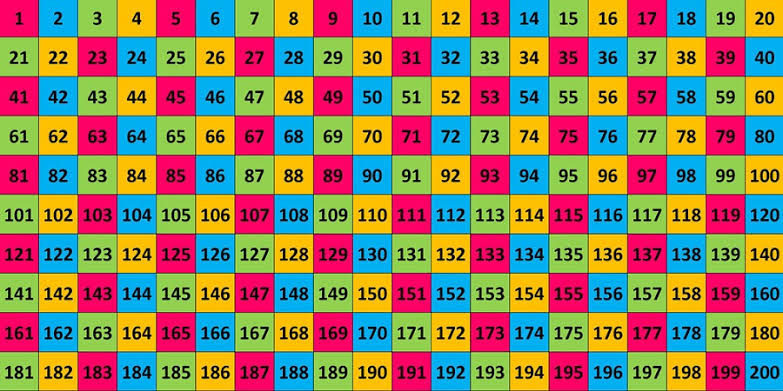 STAGE/TIMETEACHER’S ACTIVITIESLEARNER'S ACTIVITIES – MIND/HANDS ONLEARNING POINTSStep 1Introduction (5 minutes)Lead the pupils to count numbers from 1 to 200. Follow the teacher’s lead and get involved in counting of numbers up to 200Linking the Previous knowledge to the new lesson Step 2 Development (5 minutes) Grouping 1. Groups the learners into four groups – A, B, C, and D. 2. Guide the learners to choose a leader and secretary for your group. 3. Gives each group learning materials – Number Chart 1. Belong to a group. 2. Choose their leader and secretary. 3. Received learning materials for their group. Learner’s group, leader and secretary confirmed.Step 3Development(10 minutes)Call a number at random and ask pupil identify the number on the chart. Point to a number at random and ask them to read the number.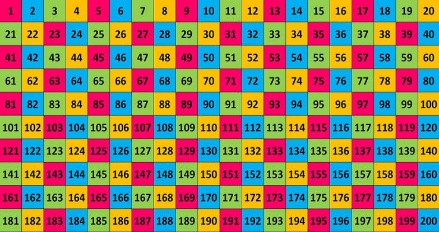 Counting of Numbers. Step 4Development(10 minutes) Call five numbers at random for each group to identify and write down in their book. Group activities Group workStep 6 Development Asks each group to present their answers so that you can compare responses with those of other groups.Presentation Presentation Step 7Conclusion(10 minutes)To conclude the lesson, the teacher revises the entire lesson and ask the key questions.     The learners listen, ask and answer questions.Lesson Evaluation and Conclusion 